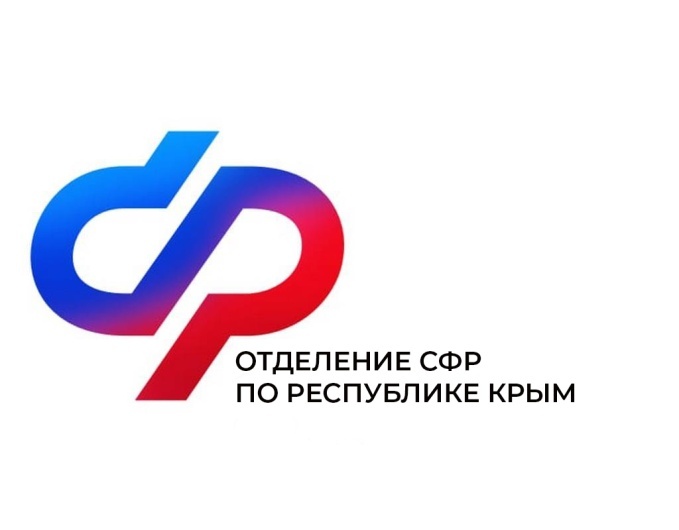 План мероприятий Центра общения старшего поколения В г. Красноперекопскна июнь 2024 года№Наименование мероприятияДата проведения1Компьютерное многоборье 4 июня12:002Лекция: Антитеррористические методы защиты6 июня15:003Урок компьютерной грамотности11 июня14:004Песенная викторина «Угадай мелодию»14 июня15:005Встреча с психологом17 июня12:006Урок финансовой грамотности20 июня15:007Акция «Свеча в ладони», посвященная Дню памяти и скорби22 июня17:007Творческая постановка: «Лето, ах Лето»28 июня15:00